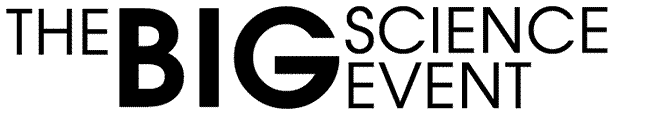 2018 Cluster Judging - Team Upload FormSchool name:	___________________Harriers Banbury Academy____________Teacher:	____________Mrs. Maxine Roberts______________________________E-mail:		________mroberts@harriers-aspirations.org______________________Number of teams being put forward for cluster judging:		_____2______Any dates when pupils will NOT be available for judging (for example SATS week or residential visits):Wednesday 18th April - Year 6 photosW/B Monday 14th May - SATs weekThursday 24th May - Year 6 Aladdin tripW/B Monday 18th June - Chenderit transition weekW/B Monday 2nd July - Other transitions______________________________________________________________________________Deadline for submission of teams for cluster judging is Friday 13th April 2018Team 1  Brain ExplodersTeam 2  Team EinsteinTeam 3Year Group:6Year Group:5Year Group:Names of team members:1. Tessa2. Kinga3. Kamila4. Amelia5.Names of team members:1. Honour2. Ayesha3. Leyla Jade4. Stamatis5. EstherNames of team members:1.2.3.4.5.Title of InvestigationWhich fruit has the strongest outer layer?Title of InvestigationSoda spill.Title of Investigation